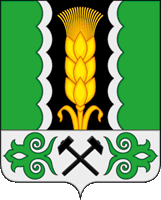 Российская ФедерацияРеспублика Хакасия Алтайский районАдминистрация Краснопольского сельсоветаПОСТАНОВЛЕНИЕ20.12.2019                                         с. Краснополье                                                  № 78О      внесении       изменений в пп.4,7,8,9 Положенияо порядке применения взысканий, предусмотренных статьями    14.1,15   и 27       Федерального  закона от 02.03.2007 г.    №25-ФЗ    «О муниципальной  службев              Российской        Федерации»  утвержденное постановлением     администрации  Краснопольского сельсовета от 19.08.2016 г. №90В целях приведения муниципальных правовых актов в соответствие с действующим законодательством, руководствуясь Уставом муниципального образования Краснопольский сельсовет, администрация Краснопольского сельсовета                                           ПОСТАНОВЛЯЕТ:1. Внести в Положение о порядке применения взысканий, предусмотренных статьями    14.1,15   и 27       Федерального закона от 02.03.2007 г.    №25-ФЗ «О муниципальной службе в              Российской        Федерации» утвержденное постановлением     администрации Краснопольского сельсовета от 19.08.2016 г. №90 (далее Положение) следующие изменения:1.1 пункт 4 Положения – исключить.;1.2 подпункт 1 пункта 7 Положения изложить в новой редакции следующего содержания:«1) доклада подразделения кадровой службы соответствующего муниципального органа по профилактике коррупционных и иных правонарушений о совершении коррупционного правонарушения, в котором излагаются фактические обстоятельства его совершения, и письменного объяснения муниципального служащего только с его согласия и при условии признания им факта совершения коррупционного правонарушения (за исключением применения взыскания в виде увольнения в связи с утратой доверия)»;1.3 пункт 9 Положения изложить в новой редакции следующего содержания:«9. Муниципальный служащий, допустивший дисциплинарный проступок, может быть временно (но не более чем на один месяц), до решения вопроса о его дисциплинарной ответственности, отстранен от исполнения должностных обязанностей с сохранением денежного содержания.Отстранение муниципального служащего от исполнения должностных обязанностей в этом случае производится муниципальным правовым актом.Сведения о применении к лицу, замещающему муниципальную должность, взыскания в виде увольнения (освобождения от должности) в связи с утратой доверия за совершение коррупционного правонарушения включаются органом местного самоуправления, в котором это лицо замещало соответствующую должность, в реестр лиц, уволенных в связи с утратой доверия, предусмотренный статьей 15 Федерального закона от 01.01.2017 г. №132-ФЗ». 2.Направить настоящее постановление прокурору Алтайского района.3.Контроль за исполнением настоящего постановления оставляю за собой.И.о главы Краснопольского сельсовета                                                   О.А. Кораблина